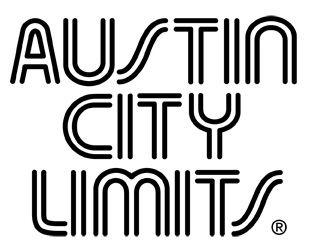 Austin City Limits Presents a Sparkling Hour with Sylvan Esso and LuciusNew Installment Premieres October 15Watch Live on PBS; Stream Anytime on PBS.orgAustin, TX—October 13, 2022—Austin City Limits (ACL) returns with an entertaining hour you can dance to, featuring two different dynamic duos: electro-pop stars Sylvan Esso along with the versatile vocal powerhouses known as Lucius. Sylvan Esso present songs from their 2022 album No Rules Sandy and their Grammy-nominated Free Love; Lucius perform numbers from their recent album Second Nature alongside career highlights. The new Season 48 installment premieres October 15 at 8pm CT/9pm ET. The program, recorded live at ACL’s studio home in Austin, Texas, continues its extraordinary run as the longest-running music television show in history, providing viewers a front-row seat to the best in live performance for 48 years as the music institution nears a remarkable half-century milestone. ACL airs weekly on PBS stations nationwide (check local listings) and full episodes are made available to stream online at pbs.org/austincitylimits immediately following the initial broadcast.  The show's official hashtag is #acltv.Durham, North Carolina-based electronica duo Sylvan Esso, composed of singer/lyricist Amelia Meath and keyboardist/producer Nick Sanborn, make their ACL debut performing songs from their new album No Rules Sandy as well as favorites from 2020’s Free Love and 2017’s What Now, both of which received Grammy nominations for Best Dance/Electronic Music album. The pair create rapturous sounds with 21st century sensibilities, as Meath sings the irresistible hooks with a playful magnetism. Opening with two songs from their acclaimed Free Love, the duo shine on their pop-groove hit “Ferris Wheel.” They perform a suite of songs from the experimental No Rules Sandy, a platform for partner Sanborn’s animated manipulation of his electronics, triggering beats and sounds in the moment, even remixing Meath’s vocals live on the buoyant “Look At Me.”Los Angeles-via-Brooklyn indie act Lucius’ versatility is on full display with their fourth album, 2022’s acclaimed Second Nature, as they shape-shift through synth-pop, country, melodic folk and dance-groove funk. Produced by pals Brandi Carlile and Dave Cobb, the album was made for joyful dancing through life's unpredictable tangents — which has always been Lucius's sunny mission in their decade-long career. Lucius leaders Jess Wolfe and Holly Laessig deliver a highly stylized visual presentation that’s as much a part of their identity as their sound, sporting matching green ensembles and identical hair styles. Accompanied by a four-piece band, they open with a pair of highlights from Second Nature, first donning blinged out keytars and synchronized stage moves for the discofied “Next to Normal,” then stunning a rapt crowd with their entwined vocals on “The Man I’ll Never Find.” Wolfe and Laessig thrill with the early career gem “Dusty Trails” as they unite their soaring sopranos in perfect harmony, stepping back from the mic to sing in a capella glory. They close with highlights from 2013’s Wildewoman, the album that first brought them to wide attention. The duo stroll into the audience for a powerfully intimate moment on “Two of Us On the Run,” a tribute to their friendship and collaboration, for a shimmering set-closer.“Both Sylvan Esso and Lucius represent what musical female empowerment is all about in the 2020’s,” said ACL executive producer Terry Lickona. “Amelia, Holly and Jess write and sing about all the raw emotions of life, from darkness to light, sadness to joy, and ACL captures their electric live shows. You won’t be able to sit still for this hour!”Sylvan EssoWHAT IFFERRIS WHEELDIE YOUNGSUNBURNLOOK AT MESOUNDCOFFEEECHO PARTYLuciusNEXT TO NORMALTHE MAN I'LL NEVER FINDDUSTY TRAILSTEMPESTTWO OF US ON THE RUNSeason 48 Broadcast Line-up (first half of season)October 1 		Brandi CarlileOctober 8		Japanese Breakfast/Arlo ParksOctober 15 		Sylvan Esso/LuciusOctober 22		Allison Russell/The Weather StationOctober 29		Parker McCollum/Robert Earl KeenNovember 5		Lyle Lovett and His Large BandNovember 12	Cimafunk and The TribeWatch live, stream anytime, The complete line-up for the full 14-week season, including seven new episodes to air beginning January 2023, will be announced at a later date.  Viewers can visit acltv.com for news regarding live streams, future tapings and episode schedules or by following ACL on Facebook, Twitter and IG. Fans can also browse the ACL YouTube channel for exclusive songs, behind-the-scenes videos and full-length artist interviews.For images and episode information, visit Austin City Limits press room at http://acltv.com/press-room/.Austin City LimitsAustin City Limits (ACL) offers viewers unparalleled access to featured acts in an intimate setting that provides a platform for artists to deliver inspired, memorable, full-length performances. Now in its 48th Season, the program is taped live before a concert audience from The Moody Theater in downtown Austin. Austin City Limits is the longest-running music series in television history and remains the only TV series to ever be awarded the National Medal of Arts. Since its inception, the groundbreaking music series has become an institution that's helped secure Austin's reputation as the Live Music Capital of the World. The historic Austin PBS Studio 6A, home to 36 years of ACL concerts, has been designated an official Rock & Roll Hall of Fame Landmark. In 2011, ACL moved to the new venue ACL Live at The Moody Theater in downtown Austin. ACL received a rare institutional Peabody Award for excellence and outstanding achievement in 2012.	 Austin City Limits is produced by Austin PBS and funding is provided in part by Dell Technologies, Workrise, the Austin Convention Center Department, Cirrus Logic and AXS Ticketing. Additional funding is provided by the Friends of Austin City Limits. Learn more about Austin City Limits, programming and history at acltv.com.Media Contact:Maureen Coakley for ACLmaureen@coakleypress.comt: 917.601.1229